Beitrittserklärung 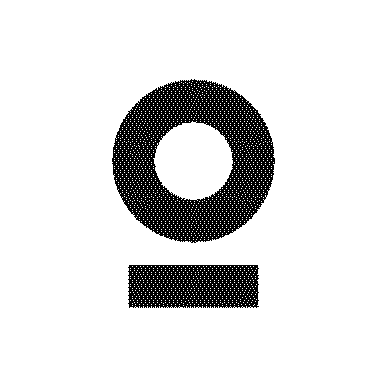 Hiermit erkläre ich bis auf jederzeitigen Widerruf meinen Beitritt zurGesellschaft der Musikfreunde, Passauer Liedertafel 1842 e.V.___________________________________________________________________________________Der jährliche Mitgliedsbeitrag von zurzeit 30,00 € wird jeweils zum 15. Januar 
per SEPA-Lastschrift eingezogen. Mitglieder in Ausbildung, Studenten und Schüler 
sowie Ehepartner eines Mitglieds zahlen die Hälfte (15,00 €).Alle Mitglieder haben Anspruch auf ermäßigte Karten für Veranstaltungen der Gesellschaft der Musikfreunde und des Passauer Konzertwinters -  Voc:vocal.SEPA LastschriftmandatGläubiger-Identifikationsnummer: DE13ZZZ00001264906Mandatsreferenz: (nach Rückgabe des Mandats wird diese vergeben und bei jeder Abbuchung auf dem Kontoauszug angegeben!)Ich ermächtige die Gesellschaft der Musikfreunde Passau e.V. Zahlungen von meinem Konto mittels Lastschrift einzuziehen. Zugleich weise ich mein Kreditinstitut an, die von der Gesell-schaft der Musikfreunde Passau e.V. auf mein Konto gezogenen Lastschriften einzulösen. Ichkann innerhalb von acht Wochen, beginnend mit dem Belastungsdatum, die Erstattung desbelasteten Betrages verlangen. Es gelten dabei die mit meinem Kreditinstitut vereinbarten Bedingungen._ _ _ _ _ _ _ _ _ _ _ _ _ _ _ _ _ _ _ _ _ _ Vorname / FamiliennameVorname / FamiliennameVorname / FamiliennameVorname / FamiliennameVorname / FamiliennameVorname / FamiliennameStraße / HausnummerStraße / HausnummerStraße / HausnummerStraße / HausnummerStraße / HausnummerStraße / HausnummerPLZ / OrtPLZ / OrtPLZ / OrtPLZ / OrtPLZ / OrtPLZ / OrtGeburtsdatumStimmlageBerufTelefonFaxE-MailIBAN_ _ _ _ _ _ _ _ _ __ _ _ _ _ _ _ _ _ Kreditinstitut_ _ _ _ _ _ _ _ _ __ _ _ _ _ _ _ _ _ Kreditinstitut_ _ _ _ _ _ _ _ _ __ _ _ _ _ _ _ _ _ __ _ _ _ _ _ _ _ _ Kreditinstitut_ _ _ _ _ _ _ _ _ __ _ _ _ _ _ _ _ _ KreditinstitutBIC_ _ _ _ _ _ _ _ _ __ _ _ _ _ _ _ _ _ Kreditinstitut_ _ _ _ _ _ _ _ _ __ _ _ _ _ _ _ _ _ KreditinstitutPassau,Unterschrift